Repères annuels de programmation :Thème 1 : Et avant la France ? Quelles traces d’une occupation ancienne du territoire français ?(premières traces de vie humaine sur le territoire français : Tautavel)Repères annuels de programmation :Thème 1 : Et avant la France ? Quelles traces d’une occupation ancienne du territoire français ?(premières traces de vie humaine sur le territoire français : Tautavel)Repères annuels de programmation :Thème 1 : Et avant la France ? Quelles traces d’une occupation ancienne du territoire français ?(premières traces de vie humaine sur le territoire français : Tautavel)Compétences travaillées :Pratiquer différents langages en histoire : S’exprimer à l’oral pour penser, communiquer et échanger.Écrire pour structurer sa pensée et son savoir, pour argumenter et écrire pour communiquer etéchanger.Comprendre un document : Extraire des informations pertinentes pour répondre à une question.Coopérer et mutualiser :Travailler en commun pour faciliter les apprentissages individuels.Compétences travaillées :Pratiquer différents langages en histoire : S’exprimer à l’oral pour penser, communiquer et échanger.Écrire pour structurer sa pensée et son savoir, pour argumenter et écrire pour communiquer etéchanger.Comprendre un document : Extraire des informations pertinentes pour répondre à une question.Coopérer et mutualiser :Travailler en commun pour faciliter les apprentissages individuels.Compétences travaillées :Pratiquer différents langages en histoire : S’exprimer à l’oral pour penser, communiquer et échanger.Écrire pour structurer sa pensée et son savoir, pour argumenter et écrire pour communiquer etéchanger.Comprendre un document : Extraire des informations pertinentes pour répondre à une question.Coopérer et mutualiser :Travailler en commun pour faciliter les apprentissages individuels.ObjectifsDéroulementSéance 1Comprendre que l’évolution des hommes n’est pas linéaire Document d’introduction : projeter ou distribuer une représentation de l’évolution humaine. (5 à 10 min)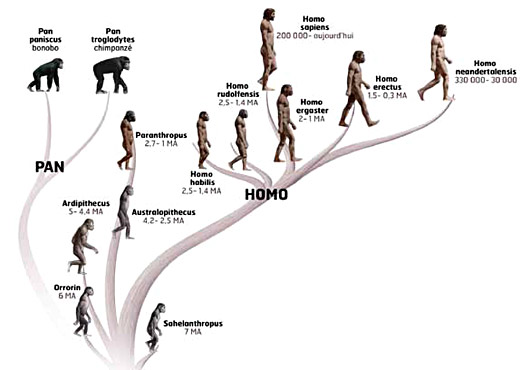 On rappelle ainsi que l’homme ne « descend » pas du singe mais que nous avons des ancêtres communs. Recherche par groupes de 3, sur l’ardoise : (5 à 10 min)Séance 2Comprendre qui étaient les premiers hommes sur notre territoireDocument d’introduction : projeter ou distribuer la carte du peuplement de la Terre . (5 à 10 min)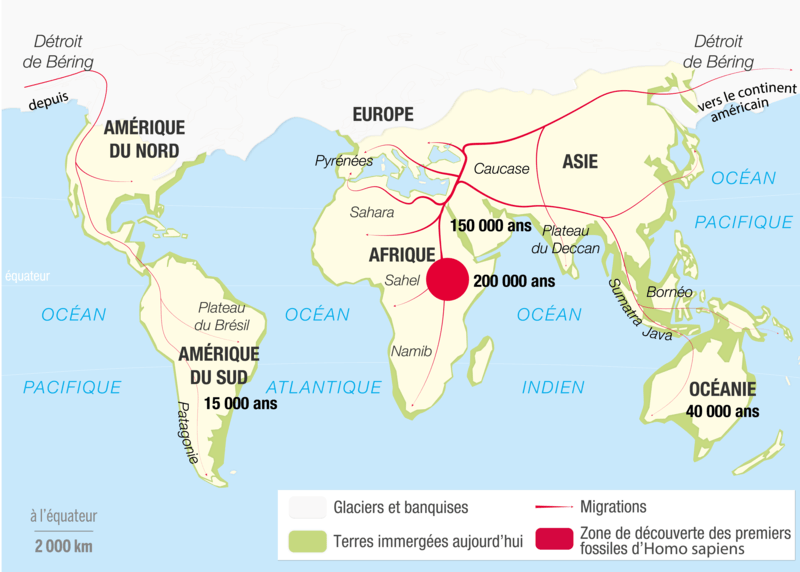 On repère que le premier peuplement sur le sol français se situe dans les Pyrénées. Pour mieux comprendre qui étaient ces premiers habitants de notre territoire, je te demande de bien regarder la vidéo qui va suivre. Je te poserai des questions sur ce que tu auras compris dans un questionnaire.Visionnage de la vidéo : (30 min)Vidéo C’est Pas Sorcier, les hommes préhistoriques.https://www.youtube.com/watch?v=S0-6syqOxdUQuestionnaire : (10 min)Distribuer aux élèves le questionnaire sur les hommes préhistoriques : http://lutinbazar.fr/wp-content/uploads/2015/04/Questionnaire_CPS_Les-hommes-pr%C3%A9historiques-LB-qat.pdfSéance 3Copier avec soin en respectant les consignes de présentationOn fera rédiger une trace écrite sur l’homme de Tautavel sur un temps d’atelier d’écriture. Correction du questionnaire : (10 min)Copie de la trace écrite : (30 min)Distribution de la trame de la trace écriteLes élèves qui en ont besoin reçoivent une trame différente (à trous).Faire surligner la Préhistoire en jaune.Compléter le lexique, la légende...Ecrire (ou compléter) le résumé.Exercice de réinvestissement : (10 min)On donne un exercice sur les outils du Paléolithique Comprendre le Monde, Retz, Histoire CM1 page 22 ou http://lutinbazar.fr/wp-content/uploads/2015/04/S4_exercices-LB-m%C3%A0j-15.02.17.pdf